Информация о работе конфликтной комиссии 
Тверской области при проведении ГИА в 2018 г.
ИНОСТРАННЫЕ ЯЗЫКИ (АНГЛИЙСКИЙ, ФРАНЦУЗСКИЙ, НЕМЕЦКИЙ) (дата проведения экзамена 23.06.2018 года),ИСТОРИЯ, ФИЗИКА, ХИМИЯ, ГЕОГРАФИЯ(дата проведения экзаменов 25.06.2018 г.)Прием апелляционных заявлений по результатам ГИА (9 класс) по иностранным языкам (АНГЛИЙСКИЙ, ФРАНЦУЗСКИЙ, НЕМЕЦКИЙ) (дата проведения экзамена 23.06.2018 г.), ИСТОРИЯ, ФИЗИКА, ХИМИЯ, ГЕОГРАФИЯ (дата проведения экзаменов 25.06.2018 г.) будет проводиться 28 июня 2018 г. - с 10.00 до 18.00 ,  29 июня 2018 г. - с 10.00 до 17.00 Апелляционные заявления принимаются только при личном присутствии от представителей образовательных учреждений или представителей муниципальных органов управления образованием. Не принимаются апелляционные заявления, высланные в сканированном виде по электронной почте.Заседания конфликтной комиссии по рассмотрению апелляционных заявлений по результатам ГИА (9 класс) по предметам  АНГЛИЙСКИЙ, ФРАНЦУЗСКИЙ, НЕМЕЦКИЙ) (дата проведения экзамена 23.06.2018 г.), ИСТОРИЯ, ФИЗИКА, ХИМИЯ, ГЕОГРАФИЯ (дата проведения экзаменов 25.06.2018 г.)  состоятся: 
2, 3 , 4, 5, июля по следующему расписанию: 

2 июля 

С 10.00 до 13.00 —разбор работ апеллянтов поданных для заочного рассмотрения
С 13.00 до 17.00 — апеллянты из районов Тверской области и г. Твери 

3 июля 

С 10.00 до 18.00 — апеллянты из районов Тверской области и г. Твери 

4 июля 

С 10.00 до 18.00 — апеллянты из районов Тверской области и г. Твери 

5 июля 

С 10.00 до 17.00 — апеллянты из районов Тверской области и г. Твери Всем учащимся и их родителям (законным представителям), явившимся на заседание конфликтной комиссии, при себе необходимо обязательно иметь паспорт. Комиссия рассматривает работы только при наличии ОРИГИНАЛА заявления, с соблюдением установленной формы.Конфликтная комиссия: Председатель конфликтной комиссии: Щербакова Светлана Юрьевна 
Заместитель председателя конфликтной комиссии: Иванова Екатерина Андреевна 
Секретарь конфликтной комиссии: Зайцева Виктория ОлеговнаЧлены конфликтной комиссии: Иванов Максим Сергеевич			             Кузахметов Дмитрий Олегович			             Озеров Павел ПавловичАдрес: ГБОУ ДПО ТОИУУ: г. Тверь, Волоколамский проспект, д. 7, каб.106 

Тел.: 8 (4822)58-75-51 (добавочный 10) 

Электронный адрес: konflikt.kom.gia@yandex.ru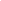 